September 2021Dear ApplicantWe are delighted you have an interest in applying for a post at the St Teresa of Calcutta Catholic Academy Trust.  Over the past four years, our Trust has grown and we now consist of four primary and two high schools.  This vacancy has arisen as we are keen to recruit talented and passionate teachers to serve our children.  Anyone who applies for this post has an opportunity to be part of something that could be very special.Our Trust aspires to serve, sustain and inspire our children and young people within our schools. Our vision is to be living faith communities, walking with Christ, to witness, serve and transform. Our communities model the life and teachings of Jesus.  We aim to form children and young people, so they can achieve academic excellence and spiritual and moral growth.  Given the challenges of the twenty first century, our responsibility is to ensure our next generation can transform society. Whilst the children are at the heart of our catholic mission, this cannot be achieved without investing in our staff.  Applicants who join the Trust will be offered effective and bespoke professional development to ensure that whilst they are teachers today, they can be catholic leaders tomorrow.  We are keen to employ staff who are committed to supporting and leading within our catholic context so that young people leave us with the skills and talents needed to create God’s Kingdom once they have left us.  We should always challenge the children and young people to excel.  If we do our job as we should, a future Prime Minister or world-class surgeon is in our midst.  We love and value our children and young people and we do all we can so they can become successful, and we are looking for likeminded professionals to join our Trust who think and act the same.  Once again, thank you for the interest and time you have committed to the application process so far.  The children and young people in the St Teresa of Calcutta Trust need committed and passionate people to work with them so they can fulfil their potential.  We hope this person could be you.  Yours faithfully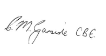 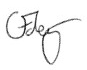 Mr C Foley 					Mrs M Garside CBECatholic Senior Executive Leader 		Chair of Directors@CSEL_STOCSt Teresa of Calcutta Catholic Academy TrustOur Schools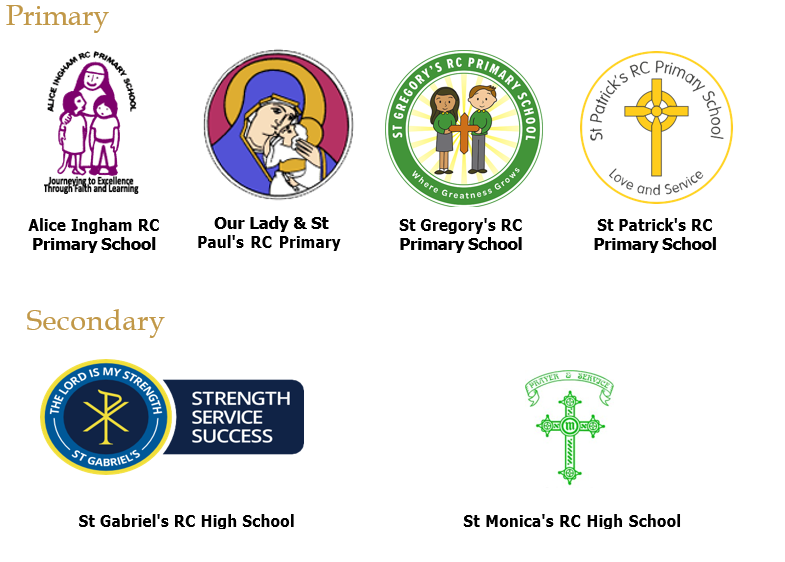 